ระเบียบการแข่งขันกีฬาลีลาศกีฬาอาวุโสแห่งชาติ ครั้งที่ 2 (พ.ศ.2562) “รมย์บุรีเกมส์”ณ  จังหวัดบุรีรัมย์*******************************1. สมาคมกีฬาลีลาศแห่งประเทศไทย	นายกสมาคม						นายจรัญ  เจียรวนนท์	เลขาธิการ						นายสิทธิชัย ปรียาดารา	สถานที่ติดต่อ						95 ถนนเย็นจิต แขวงทุ่งวัดดอน 								เขตสาทรกรุงเทพฯ 10120 				โทร. 0-2675-9776-8 				โทรสาร 0-2675-9779 2.คณะกรรมการดำเนินการแข่งขัน	ประธานฝ่ายกีฬาลีลาศของจังหวัดเจ้าภาพ 				ประธานกรรมการ	ผู้แทนสมาคมกีฬาลีลาศแห่งประเทศไทย 				รองประธานกรรมการ	คณะกรรมการกีฬาจังหวัดเจ้าภาพ					กรรมการ	นายกสมาคมกีฬาจังหวัดเจ้าภาพ					กรรมการ	บุคคลที่จังหวัดเจ้าภาพแต่งตั้ง					กรรมการและเลขานุการ	ผู้แทนการกีฬาแห่งประเทศไทย					กรรมการและผู้ช่วยเลขานุการ3. คณะกรรมการพิจารณาการประท้วง	3.1 คณะกรรมการพิจารณาการประท้วงคุณสมบัตินักกีฬา  ประกอบด้วย		ผู้อำนวยการฝ่ายพัฒนากีฬาเป็นเลิศ กกท.			ประธานกรรมการ		ผู้แทนสมาคมกีฬาลีลาศแห่งประเทศไทย			กรรมการ		นายกสมาคมกีฬาจังหวัดเจ้าภาพ				กรรมการ		ผู้แทนกองนิติการ กกท. 					กรรมการ		ผู้อำนวยการกองแข่งขันกีฬาเป็นเลิศ กกท.			กรรมการและเลขานุการ		หัวหน้างานแข่งขันและทะเบียนกีฬาระดับชาติ กกท.	  	กรรมการและผู้ช่วยเลขานุการ	3.2 คณะกรรมการพิจารณาการประท้วงเทคนิค  ประกอบด้วย		ผู้แทนสมาคมกีฬาลีลาศแห่งประเทศไทย			ประธานกรรมการ		ประธานฝ่ายเทคนิคกีฬาลีลาศ				กรรมการ		ประธานฝ่ายจัดการแข่งขันกีฬาลีลาศ 			กรรมการ		ผู้แทนการกีฬาแห่งประเทศไทย				กรรมการ		ผู้จัดการทีมทุกทีมที่เข้าแข่งขัน (ยกเว้น คู่กรณี)		กรรมการ		บุคคลที่จังหวัดเจ้าภาพกีฬาแห่งชาติแต่งตั้ง			กรรมการและเลขานุการ4.  ข้อบังคับและกติกาการแข่งขัน	4.1 ให้ใช้ข้อบังคับการกีฬาแห่งประเทศไทย ว่าด้วยการแข่งขันกีฬาแห่งชาติ พ.ศ. 2550 บังคับใช้           บางกรณีโดยอนุโลม	4.2 ให้ใช้กติกาการแข่งขันของสหพันธ์กีฬาลีลาศโลก (WorldDanceSport Federation: WDSF) และระเบียบการแข่งขันของสมาคมกีฬาลีลาศแห่งประเทศไทยประกาศใช้	4.3 ในกรณีที่เกิดปัญหาที่มิได้ระบุไว้ในข้อบังคับหรือกติกาการแข่งขัน ให้ผู้แทนสมาคมกีฬาลีลาศ          แห่งประเทศไทย เป็นผู้วินิจฉัย  ผลการวินิจฉัยถือเป็นที่สิ้นสุด	4.4 ผลการตัดสินของคณะกรรมการ ถือเป็นที่สิ้นสุดจะอุทธรณ์หรือประท้วงมิได้5.   ประเภทการแข่งขัน	การแข่งขันแบ่งออกเป็น 3 ประเภท ดังนี้	5.1. ประเภทสแตนดาร์ด (Standard) คู่ ชาย - หญิง		5.1.1 Master I ( อายุระหว่าง 35 – 44 ปี ) 		Single Dance 			จังหวะ Waltz 						ฟิกเกอร์ที่ใช้ในการแข่งขัน “Variation”		Single Dance 			จังหวะ Tango 						ฟิกเกอร์ที่ใช้ในการแข่งขัน “Variation”		Single Dance 			จังหวะ Viennese Waltz						ฟิกเกอร์ที่ใช้ในการแข่งขัน “Variation” 		Single Dance 			จังหวะ Slow Foxtort  						ฟิกเกอร์ที่ใช้ในการแข่งขัน “Variation”		Single Dance 			จังหวะ Quickstep 						ฟิกเกอร์ที่ใช้ในการแข่งขัน “Variation”	Class C (3 จังหวะ)		Waltz,Tango และ Quickstep 						ฟิกเกอร์ที่ใช้ในการแข่งขัน“Open Basic”	Class D (2 จังหวะ)		Waltz และ Tango 						ฟิกเกอร์ที่ใช้ในการแข่งขัน “Easy Bronze”		Class E (1 จังหวะ)		Waltz						ฟิกเกอร์ที่ใช้ในการแข่งขัน “ท่าแม่แบบ”	5.1.2. Master II ( อายุระหว่าง 45 – 54 ปี )		Single Dance 			จังหวะ Waltz 						ฟิกเกอร์ที่ใช้ในการแข่งขัน “Variation”		Single Dance 			จังหวะ Tango 						ฟิกเกอร์ที่ใช้ในการแข่งขัน “Variation”		Single Dance 			จังหวะ Viennese Waltz						ฟิกเกอร์ที่ใช้ในการแข่งขัน “Variation” 		Single Dance 			จังหวะ Slow Foxtort  						ฟิกเกอร์ที่ใช้ในการแข่งขัน “Variation”		Single Dance 			จังหวะ Quickstep 						ฟิกเกอร์ที่ใช้ในการแข่งขัน “Variation”	Class C (3 จังหวะ)		Waltz,Tango และ Quickstep 						ฟิกเกอร์ที่ใช้ในการแข่งขัน“Open Basic”	Class D (2 จังหวะ)		Waltz และ Tango 						ฟิกเกอร์ที่ใช้ในการแข่งขัน “Easy Bronze”		Class E (1 จังหวะ)		Waltz						ฟิกเกอร์ที่ใช้ในการแข่งขัน “ท่าแม่แบบ”			5.1.3. Marter III  ( อายุระหว่าง 55 -64  ปี)			Single Dance 			จังหวะ Waltz 							ฟิกเกอร์ที่ใช้ในการแข่งขัน “Variation”			Single Dance 			จังหวะ Tango 							ฟิกเกอร์ที่ใช้ในการแข่งขัน “Variation”			Single Dance 			จังหวะ Viennese Waltz							ฟิกเกอร์ที่ใช้ในการแข่งขัน “Variation” 			Single Dance 			จังหวะ Slow Foxtort  							ฟิกเกอร์ที่ใช้ในการแข่งขัน “Variation”			Single Dance 			จังหวะ Quickstep 							ฟิกเกอร์ที่ใช้ในการแข่งขัน “Variation”		Class C (3 จังหวะ)		Waltz,Tango และ Quickstep 							ฟิกเกอร์ที่ใช้ในการแข่งขัน“Open Basic”		Class D (2 จังหวะ)		Waltz และ Tango 							ฟิกเกอร์ที่ใช้ในการแข่งขัน “Easy Bronze”			Class E (1 จังหวะ)		Waltz							ฟิกเกอร์ที่ใช้ในการแข่งขัน “ท่าแม่แบบ”		5.1.4 Master IV ( อายุ 65  ปีขึ้นไป)			Single Dance 			จังหวะ Waltz 							ฟิกเกอร์ที่ใช้ในการแข่งขัน “Variation”			Single Dance 			จังหวะ Tango 							ฟิกเกอร์ที่ใช้ในการแข่งขัน “Variation”			Single Dance 			จังหวะ Viennese Waltz							ฟิกเกอร์ที่ใช้ในการแข่งขัน “Variation” 			Single Dance 			จังหวะ Slow Foxtort  							ฟิกเกอร์ที่ใช้ในการแข่งขัน “Variation”			Single Dance 			จังหวะ Quickstep 							ฟิกเกอร์ที่ใช้ในการแข่งขัน “Variation”		Class C (3 จังหวะ)		Waltz,Tango และ Quickstep 							ฟิกเกอร์ที่ใช้ในการแข่งขัน“Open Basic”		Class D (2 จังหวะ)		Waltz และ Tango 							ฟิกเกอร์ที่ใช้ในการแข่งขัน “Easy Bronze”			Class E (1 จังหวะ)		Waltz							ฟิกเกอร์ที่ใช้ในการแข่งขัน “ท่าแม่แบบ”		5.2 ประเภทลาติน อเมริกัน (Latin American) คู่ ชาย - หญิง		5.2.1 Master I ( อายุระหว่าง 35 – 44 ปี ) 			Single Dance 			จังหวะ Samba 							ฟิกเกอร์ที่ใช้ในการแข่งขัน “Variation”			Single Dance 			จังหวะ ChaChaCha							ฟิกเกอร์ที่ใช้ในการแข่งขัน “Variation”			Single Dance 			จังหวะ Rumba							ฟิกเกอร์ที่ใช้ในการแข่งขัน “Variation” 			Single Dance 			จังหวะ Paso Doble  							ฟิกเกอร์ที่ใช้ในการแข่งขัน “Variation”			Single Dance 			จังหวะ Jive							ฟิกเกอร์ที่ใช้ในการแข่งขัน “Variation”		Class C (3 จังหวะ)		ChaChaCha, Rumba และ Jive							ฟิกเกอร์ที่ใช้ในการแข่งขัน“Open Basic”		Class D (2 จังหวะ)		ChaChaCha และ Rumba 							ฟิกเกอร์ที่ใช้ในการแข่งขัน “Easy Bronze”			Class E (1 จังหวะ)		ChaChaCha							ฟิกเกอร์ที่ใช้ในการแข่งขัน “ท่าแม่แบบ”		5.2.2. Master II ( อายุระหว่าง 45 – 54 ปี )			Single Dance 			จังหวะ Samba 							ฟิกเกอร์ที่ใช้ในการแข่งขัน “Variation”			Single Dance 			จังหวะ ChaChaCha							ฟิกเกอร์ที่ใช้ในการแข่งขัน “Variation”			Single Dance 			จังหวะ Rumba							ฟิกเกอร์ที่ใช้ในการแข่งขัน “Variation” 			Single Dance 			จังหวะ Paso Doble  							ฟิกเกอร์ที่ใช้ในการแข่งขัน “Variation”			Single Dance 			จังหวะ Jive							ฟิกเกอร์ที่ใช้ในการแข่งขัน “Variation”		Class C (3 จังหวะ)		ChaChaCha, Rumba และ Jive							ฟิกเกอร์ที่ใช้ในการแข่งขัน“Open Basic”		Class D (2 จังหวะ)		ChaChaCha และ Rumba 							ฟิกเกอร์ที่ใช้ในการแข่งขัน “Easy Bronze”			Class E (1 จังหวะ)		ChaChaCha							ฟิกเกอร์ที่ใช้ในการแข่งขัน “ท่าแม่แบบ”		5.2.3. Marter III  ( อายุระหว่าง 55 -64  ปี)			Single Dance 			จังหวะ Samba 							ฟิกเกอร์ที่ใช้ในการแข่งขัน “Variation”			Single Dance 			จังหวะ ChaChaCha							ฟิกเกอร์ที่ใช้ในการแข่งขัน “Variation”			Single Dance 			จังหวะ Rumba							ฟิกเกอร์ที่ใช้ในการแข่งขัน “Variation” 			Single Dance 			จังหวะ Paso Doble  							ฟิกเกอร์ที่ใช้ในการแข่งขัน “Variation”			Single Dance 			จังหวะ Jive							ฟิกเกอร์ที่ใช้ในการแข่งขัน “Variation”		Class C (3 จังหวะ)		ChaChaCha, Rumba และ Jive							ฟิกเกอร์ที่ใช้ในการแข่งขัน“Open Basic”		Class D (2 จังหวะ)		ChaChaCha และ Rumba 							ฟิกเกอร์ที่ใช้ในการแข่งขัน “Easy Bronze”			Class E (1 จังหวะ)		ChaChaCha							ฟิกเกอร์ที่ใช้ในการแข่งขัน “ท่าแม่แบบ”		5.2.4. Master IV ( อายุระหว่าง 65  ปี)			Single Dance 			จังหวะ Samba 							ฟิกเกอร์ที่ใช้ในการแข่งขัน “Variation”			Single Dance 			จังหวะ ChaChaCha							ฟิกเกอร์ที่ใช้ในการแข่งขัน “Variation”			Single Dance 			จังหวะ Rumba							ฟิกเกอร์ที่ใช้ในการแข่งขัน “Variation” 			Single Dance 			จังหวะ Paso Doble  							ฟิกเกอร์ที่ใช้ในการแข่งขัน “Variation”			Single Dance 			จังหวะ Jive							ฟิกเกอร์ที่ใช้ในการแข่งขัน “Variation”		Class C (3 จังหวะ)		ChaChaCha, Rumba และ Jive							ฟิกเกอร์ที่ใช้ในการแข่งขัน“Open Basic”		Class D (2 จังหวะ)		ChaChaCha และ Rumba 							ฟิกเกอร์ที่ใช้ในการแข่งขัน “Easy Bronze”			Class E (1 จังหวะ)		ChaChaCha							ฟิกเกอร์ที่ใช้ในการแข่งขัน “ท่าแม่แบบ”5.3  Taloong Tempo	5.3.1  Master I + II (อายุระหว่าง 35 – 54 ปี)	ฟิกเกอร์ที่ใช้ในการแข่งขัน “Taloong Tempo”	5.3.2  Master III + IV (อายุระหว่าง 55  ปี)	ฟิกเกอร์ที่ใช้ในการแข่งขัน “Taloong Tempo”หมายเหตุ	-  ฟิกเกอร์ (Figuers) ที่ใช้ในการแข่งขันทั้งประเภทสแตนดาร์ดและลาตินอเมริกัน กำหนดให้ใช้หลักสูตรและเทคนิคการแข่งขัน ที่ระบุไว้ในหนังสือตำราของสหพันธ์กีฬาลีลาศโลก WDSF และของสมาคมกีฬาลีลาศแห่งประเทศไทยกำหนด เท่านั้น- ฟิกเกอร์ระดับ “Open Basic” สามารถใช้ร่วมแข่งขันในระดับ“Variation”ได้- ระดับ Easy Bronze, ท่าแม่แบบ และ Taloong Tempo  ให้ใช้ฟิกเกอร์การแข่งขันที่กำหนดไว้ในกติกา การแข่งขัน- คู่แข่งขันที่ใช้ฟิกเกอร์นอกเหนือจากหลักสูตรที่กำหนดไว้ อาจถูกลดอันดับหรือถูกตัดสิทธิ์ไม่ให้เข้าร่วมการแข่งขัน6. การสมัครเข้าร่วมการแข่งขัน	6.1  นักกีฬาที่มีสิทธิสมัครเข้าร่วมการแข่งขันจะต้องไม่เป็นนักกีฬาที่อยู่ในระยะเวลาที่สหพันธ์กีฬาลีลาศโลก (WDSF)  สหพันธ์กีฬาลีลาศแห่งเอเซีย (ADSF)  สมาคมกีฬาลีลาศแห่งประเทศไทย หรือการกีฬาแห่งประเทศไทยลงโทษให้พักการแข่งขัน	6.2 นักกีฬามีสิทธิสมัครเข้าร่วมการแข่งขันได้ทั้งประเภท Standard , ประเภท Latin American และ ประเภท Taloong	6.3 แต่ละจังหวัดส่งนักกีฬาเข้าร่วมการคัดเลือกในการแข่งขันระดับรวมภาคทุกรายการไม่จำกัดจำนวน              	6.4 นักกีฬาสามารถสมัครเข้าร่วมการแข่งขันในเกณฑ์อายุที่น้อยกว่าได้ แต่ต้องสมัครในเกณฑ์อายุหลักของตนเองก่อน	6.5 นักกีฬาสามารถสมัครเข้าร่วมการแข่งขันประเภท Standard ไม่เกิน 5 รายการ, ประเภท Latin American ไม่เกิน 5 รายการ และประเภท  Taloong Tempo ได้ 1 รายการ 6.6 นักกีฬาสามารถสมัครเข้าร่วมการแข่งขันประเภท Standard,ประเภท Latin American และประเภท  Taloong Tempo รวม 3 ประเภท ไม่เกิน 8 รายการ6.7 นักกีฬาที่สมัครเข้าร่วมการแข่งขันในฟิกเกอร์ “Variation” ไม่อนุญาตให้แข่งขันในฟิกเกอร์ “Open Basic”, Easy Bronze และ ท่าแม่แบบ	6.8 นักกีฬาที่สมัครเข้าร่วมการแข่งขันทั้งประเภท Standard, Latin American และ Taloong Tempo จะต้องเป็นคู่เดิมตลอดการแข่งขันไม่อนุญาตให้เปลี่ยนคู่	6.9 นักกีฬาที่สมัครเข้าร่วมการแข่งขันในทุกคลาสหรือจังหวะ อนุญาตให้นักกีฬาคนใดคนหนึ่งอายุน้อยกว่าได้ โดยถืออายุของนักกีฬาที่มากกว่าเป็นเกณฑ์6.10  นักกีฬาที่สมัครเข้าร่วมการแข่งขันจะต้องเป็นนักกีฬาที่ขึ้นทะเบียนกับสมาคมกีฬาแห่งจังหวัดนั้นๆ เท่านั้น6.11 นักกีฬาทุกคนจะต้องนำเอกสารการตรวจสุขภาพ (ใบรับรองแพทย์) ไม่เกิน 1 เดือนก่อนการแข่งขัน            มายื่นให้กับคณะกรรมการจัดการแข่งขันในวันประชุมผู้จัดการทีม ทั้งรอบแข่งขันคัดเลือกระดับภาคและรอบแข่งขันระดับชาติ หากไม่นำเอกสารมายื่นตามกำหนดจะไม่มีสิทธิ์ลงทำการแข่งขันโดยเด็ดขาด	6.12 เกณฑ์อายุนักกีฬา		- รุ่น Master I (มาสเตอร์วัน)	อายุระหว่าง 35 – 44  ปี	หรือเกิดปี พ.ศ. 2518 – 2527- รุ่น Master II (มาสเตอร์ทู)	อายุระหว่าง 45 – 54  ปี  หรือเกิดปี พ.ศ. 2508 – 2517อนุญาตให้นักกีฬาคนใดคนหนึ่ง อายุ 40 ไปขึ้นไปได้ หรือเกิด พ.ศ. 2522- รุ่น Master III (มาสเตอร์ทรี)	อายุ 55 - 64 ปี ขึ้นไป   	หรือเกิดปี พ.ศ. 2498 - 2507 อนุญาตให้นักกีฬาคนใดคนหนึ่ง อายุ 50 ไปขึ้นไปได้ หรือเกิดพ.ศ. 2512- รุ่น Master IV(มาสเตอร์โฟร์)	อายุ 65 ปี ขึ้นไป  หรือเกิดปี พ.ศ. 2497			อนุญาตให้นักกีฬาคนใดคนหนึ่ง อายุ 60 ไปขึ้นไปได้หรือเกิด พ.ศ. 2502	** การนับอายุของนักกีฬา ให้นับถึงวันสิ้นปีที่มีการจัดการแข่งขัน7. หลักเกณฑ์การสมัครเข้าร่วมการแข่งขัน	ระดับรวมภาค7.1. คัดเลือกนักกีฬาเพื่อไปเข้าร่วมการแข่งขันระดับชาติ รวมทั้งสิ้น 224 คู่ 	7.2 ให้มีผู้จัดการทีมหรือผู้ฝึกสอน จังหวัดละ 1 คน8. โลโก้สำหรับนักกีฬาและเจ้าหน้าที่ ที่ลงทำการแข่งขัน	1. สำหรับเครื่องหมายการค้า คำโฆษณา หรือสัญลักษณ์อันเป็นการโฆษณาที่มิใช่สิทธิประโยชน์ของเกมส์การแข่งขัน ให้มีขนาดไม่เกิน 2 x 3 นิ้ว จำนวน 1 จุดเท่านั้น และห้ามนำตรา หรือเครื่องหมายการค้าที่เป็นการประชาสัมพันธ์การขาย หรือเกี่ยวข้องกับบุหรี่และเครื่องดื่มแอลกอฮอล์ใส่ลงทำการแข่งขันโดยเด็ดขาด2. อนุญาตให้ใช้ชื่อจังหวัดมีขนาดตัวอักษรสูงไม่เกิน 5 ซม. จำนวนไม่เกิน 1 แถว เท่านั้น3. ไม่อนุญาตให้ติดธงชาติลงทำการแข่งขัน4. หากมีข้อขัดแย้งกับกฎ ระเบียบ กติกา ของสหพันธ์กีฬานั้นๆให้ กกท. พิจารณาอนุญาตเป็นกรณี9. การประมวลผลใช้โปรแกรม Pro Dance 3 หรือ ระบบ Electronic-Judge รับรองโดยสหพันธ์กีฬาลีลาศโลก WDSF  ลิขสิทธิ์ของสมาคมกีฬาลีลาศแห่งประเทศไทย10. เวลาที่ใช้ในการแข่งขันและจังหวะดนตรี		- ในทุกรอบของการแข่งขันดนตรีในแต่ละจังหวะจะต้องมีระยะเวลาไม่น้อยกว่า 1.30 นาทีและมากสุดไม่เกิน 2 นาที		- ในจังหวะ Taloong Tempo ระยะเวลาที่ใช้ในการแข่งขันไม่น้อยกว่า 2 นาทีและไม่เกิน 1 เพลงมาตรฐาน		- ในจังหวะ Paso Doble ดนตรีจะต้องมีระยะเวลาไม่น้อยกว่า 2 Highlight และ มากสุดถึง Highlight ที่ 3 		- ประธานเทคนิคที่ได้รับการแต่งตั้งมีสิทธิในการตัดสินใจที่จะยืดระยะเวลาของแต่ละจังหวะให้นานขึ้นหรือจังหวะใดที่ประธานพิจารณาแล้วเห็นว่าการเพิ่มระยะเวลาของดนตรีเป็นสิ่งจำเป็นสำหรับการวินิจฉัยของผู้ตัดสินเพื่อให้เกิดความเที่ยงธรรมของจังหวะนั้นหรือจังหวะในรายการเหล่านั้น					TEMPO ในแต่ละจังหวะ มีดังนี้	ประเภทสแตนดาร์ด			ประเภทลาติน อเมริกัน			ประเภทตะลุงWaltz		28-30	บาร์ต่อนาที	Samba		50-52	บาร์ต่อนาที   Taloong  22-24 	บาร์ต่อนาทีTango		31-33	บาร์ต่อนาที	Cha ChaCha	30-32	บาร์ต่อนาทีViennese Waltz 58-60	บาร์ต่อนาที	Rumba		25-27	บาร์ต่อนาทีSlow Foxtrot	28-30	บาร์ต่อนาที	Paso Doble	60-62	บาร์ต่อนาทีQuickstep	50-52	บาร์ต่อนาที	Jive		42-44	บาร์ต่อนาที 11. การแต่งกายของนักกีฬา	11.1 การแต่งกายให้เป็นไปตามกฎของสหพันธ์กีฬาลีลาศโลก(WDSF) ร่วมกับระเบียบของสมาคมกีฬาลีลาศแห่งประเทศไทยฉบับปัจจุบันที่ประกาศใช้	11.2. การแต่งกายให้ดูระเบียบการแต่งกายตามรุ่นที่สมัครเข้าร่วมการแข่งขัน	11.3 การแต่งกายของจังหวะตะลุง ชุดไทยประยุกต์หรือชุดโจงกระเบน  	11.4 ประธานเทคนิคมีสิทธิขอให้นักกีฬาที่แต่งกายผิดระเบียบ หรือไม่เหมาะสม ปรับเปลี่ยนให้ถูกต้อง หากนักกีฬาไม่ปฏิบัติตามอาจถูกตัดสิทธิ์หรือลงโทษตามความเหมาะสม	กติกาโดยทั่วไป 		1. ชุดแต่งกายต้องออกแบบให้มีรูปแบบ-ลักษณะที่เหมาะสมตามแต่ละประเภทของการแข่งขัน (สแตนดาร์ด – ลาตินอเมริกัน)		2. ชุดแต่งกายต้องออกแบบให้ปกปิดส่วนสงวนของร่างกายให้มิดชิด		3. การแต่งกายและการเมคอัพต้องให้มีความเหมาะสมกับวัยและระดับของนักกีฬาลีลาศ		4. ในกรณีที่นักกีฬาข้ามรุ่นไปแข่งขันในเกณฑ์อายุที่สูงกว่า ให้แต่งกายในรุ่นเกณฑ์อายุหลักของตนเอง		5. ไม่อนุญาตให้ใช้สัญลักษณ์ทางศาสนามาเป็นเครื่องประดับ หรือตกแต่งด้วยเครื่องประดับที่เป็น เพชร - พลอย (ไม่รวมถึงเครื่องประดับที่เป็นของส่วนตัว)		6.ประธานเทคนิคของการแข่งขันมีสิทธิ์ที่จะให้ผู้แข่งขันถอดชุดแข่งขันหรือเครื่องตกแต่งที่เป็นเพชร-พลอย ชิ้นที่อาจจะก่อให้เกิดอันตรายกับนักกีฬาหรือบุคคลอื่น		กฎเกณฑ์ในรสนิยม		ในกรณีที่มีการใช้วัสดุ หรือสีหรือการออกแบบประดิษฐ์ที่ค้านกับกติกาการแต่งกายนี้ ถึงแม้ว่าจะไม่มีในความหมายของคำตามตัวอักษรของระเบียบการแต่งกายนี้, ช่องว่างของกติกาเหล่านี้จะถูกชี้ขาดโดยประธานผู้ตัดสิน		บทลงโทษ		ในกรณีที่คู่แข่งขันฝ่าฝืนไม่ปฏิบัติให้สอดคล้องตามระเบียบว่าด้วยการแต่งกายนี้ และได้รับการเตือนจากประธานผู้ตัดสิน คู่แข่งขันต้องยินยอมปฏิบัติตามกฎระเบียบหรืออาจถูกตัดสิทธิ์ออกจากการแข่งขันโดยทันทีจากประธานฯ คณะกรรมการบริหารฯ มีสิทธิ์ที่จะลงโทษเพิ่มเติม รวมไปถึงการให้พักจากการแข่งขันในกรณีที่มีการละเมิดซ้ำหมายเหตุ (ตัวอย่างรูปแบบการตัดเย็บเครื่องแต่งกายของนักกีฬาให้ดูที่ท้ายระเบียบ)หมายเหตุ	( ตัวอย่างรูปแบบการตัดเย็บเครื่องแต่งกายของนักกีฬาให้ดูที่ท้ายระเบียบ )12. คณะกรรมการเทคนิคและผู้ชี้ขาด	12.1  ผู้ตัดสินต้องผ่านการอบรมฯ จากสมาคมกีฬาลีลาศแห่งประเทศไทยและผู้ตัดสินที่ผ่านการอบรมฯ ดังกล่าวต้องขึ้นทะเบียนกับการกีฬาแห่งประเทศไทยและได้รับการพิจารณาจากสมาคมกีฬาลีลาศแห่งประเทศไทยเสนอรายชื่อให้การกีฬาแห่งประเทศไทย แต่งตั้งให้ไปปฏิบัติหน้าที่เป็นผู้ตัดสิน	12.2  ผู้ตัดสินต้องปฏิบัติตามหลักเกณฑ์มาตรฐานจรรยาบรรณของสหพันธ์กีฬาลีลาศโลก(WDSF)	12.3  คณะกรรมการเทคนิคและผู้ชี้ขาด ประกอบด้วย		-   ผู้แทนสมาคม 1 คน 		-   วิทยากร 1 คน		-   ผู้ตัดสิน 28 คน 	12.4  คณะกรรมการผู้ตัดสินและกรรมการประมวลผลจะต้องได้รับการแต่งตั้ง หรือได้รับการรับรองจากสมาคมกีฬาลีลาศแห่งประเทศไทยหมายเหตุ   จำนวนผู้ตัดสินขึ้นอยู่กับระดับในแต่ละรายการของการแข่งขัน13. ข้อปฏิบัติในการแข่งขัน	13.1 ผู้จัดการทีมและผู้ฝึกสอนที่ได้รับการแต่งตั้งเป็นตัวแทนของจังหวัดที่ปฏิบัติหน้าที่ในระดับชาติจะต้องร่วมประชุมผู้จัดการทีมตามวัน เวลา และสถานที่ ที่ได้กำหนดและต้องทำหน้าที่นำข้อสรุปของการเปลี่ยนแปลงต่างๆในที่ประชุมไปแจ้งให้นักกีฬาในจังหวัดที่ตนเป็นผู้รับผิดชอบ หากไม่ เข้าร่วมประชุมจะถือว่าสละสิทธิ์ในการปรับเปลี่ยน คัดค้าน หรือการประท้วงใดๆ และต้องรับผิดชอบต่อคณะนักกีฬาที่อยู่ภายใต้การดูแล และผู้แทนสมาคมฯ จะต้องทำรายงานเสนอให้การกีฬาแห่งประเทศไทยทราบต่อไป	13.2 นักกีฬาต้องเตรียมพร้อม ณ บริเวณสนามก่อนการแข่งขันจะเริ่มอย่างน้อย 20 นาที ทีมใดไม่ลงแข่งขันตามวัน เวลา ที่กำหนด หรือผละออกจากการแข่งขันขณะที่การแข่งขันกำลังดำเนินอยู่โดยไม่มีเหตุอันควร ให้ถือว่าผิดมารยาทนักกีฬา	13.3 ผู้ฝึกสอนและเจ้าหน้าที่ประจำทีม ห้ามเข้าไปในบริเวณฟลอร์แข่งขันเพื่อชี้แนะนักกีฬาของตนเองในขณะที่ฝึกซ้อมและในระหว่างที่การแข่งขันกำลังดำเนินอยู่ ควรอยู่ในบริเวณที่คณะกรรมการจัดการแข่งขันจัดไว้เท่านั้น	13.4 ไม่ควรส่งเสียงเชียร์ โดยใช้ถ้อยคำที่ไม่สุภาพ หรือการส่งเสียงดังรบกวนสมาธิของนักกีฬาที่กำลัง ดำเนินการแข่งขันโดยไม่ถูกกาลเทศะ	13.5  ผลการตัดสินของคณะกรรมการ ถือเป็นที่สิ้นสุดจะอุทธรณ์หรือประท้วงมิได้ (ตามกฎของสหพันธ์กีฬาลีลาศโลก WDSF)14. มารยาทของนักกีฬาและเจ้าหน้าที่ประจำทีม	นักกีฬาและเจ้าหน้าที่ประจำทีมผู้ใดประพฤติตนไม่เหมาะสมต่อหน้าที่ และขาดมารยาทอันดีงามหรือ   ฝ่าฝืนไม่ปฏิบัติตามระเบียบข้อบังคับ กติกาของการแข่งขันอาจถูกตัดสินไม่ให้เข้าร่วมการแข่งขัน หรือถูกพิจารณาโทษตามควรแก่กรณีและเสนอการกีฬาแห่งประเทศไทยเพื่อดำเนินการต่อไป15. การประท้วง	15.1 การประท้วงคุณสมบัติของนักกีฬาหัวหน้าคณะนักกีฬาจังหวัดเป็นผู้ยื่นประท้วงเป็นลายลักษณ์อักษร พร้อมเอกสารหลักฐานต่อประธานกรรมการพิจารณาการประท้วงคุณสมบัติของนักกีฬา และวางเงินประกันการประท้วง เป็นเงิน 5,000 บาท (ห้าพันบาทถ้วน)	15.2 การประท้วงเทคนิคกีฬาให้เป็นไปตามที่ระเบียบและกติกาการแข่งขันชนิดกีฬานั้นๆกำหนดไว้คำประท้วงให้ทำเป็นลายลักษณ์อักษรโดยให้ผู้จัดการทีมยื่นต่อประธานกรรมการพิจารณาการประท้วงเทคนิคกีฬา และ วางเงินประกันการประท้วง 5,000 บาท ภายใต้เงื่อนไขที่กำหนดไว้ในระเบียบและกติกาการแข่งขันกีฬาดังกล่าว	15.3 ในกรณีที่คณะกรรมการพิจารณาการประท้วงเห็นว่าคำประท้วงเป็นผลและได้วินิจฉัยให้เป็นไปตามคำประท้วงแล้วให้ผู้ยื่นประท้วงได้รับเงินประกันการประท้วงคืนแต่ถ้าคำประท้วงฟังไม่ขึ้นให้เงินประกันดังกล่าวตกเป็นทุนสำหรับส่งเสริมการกีฬาของเจ้าภาพ16. รางวัลการแข่งขัน		16.1 	เหรียญชุบทอง 		และประกาศนียบัตร 16.2 	เหรียญชุบเงิน 		และประกาศนียบัตร 16.3 	เหรียญชุบทองแดง 	และประกาศนียบัตร รางวัลนักกีฬาดีเดนชาย/หญิง โล่รางวัลนักกีฬาดีเด่นและประกาศนียบัตรรางวัลผูฝกสอนดีเดนทีมชาย/ทีมหญิง โล่รางวัลผู้ฝึกสอนดีเด่นและประกาศนียบัตรหมายเหตุ สำหรับเหรียญรางวัลและใบประกาศนียบัตรทางจังหวัดเจ้าภาพเป็นผู้ดำเนินการจัดเตรียมไว้ให้              ในส่วนโล่รางวัลนักกีฬาดีเด่น/ผู้ฝึกสอนดีเด่น กกท. เป็นผู้ดำเนินการให้16. รางวัลการแข่งขัน	รางวัลที่ 1	เหรียญชุบทอง	  132 เหรียญ     	และประกาศนียบัตร	132  ใบ	รางวัลที่ 2	เหรียญชุบเงิน	  132 เหรียญ     	และประกาศนียบัตร	132  ใบ	รางวัลที่ 3	เหรียญชุบทองแดง 132 เหรียญ   		และประกาศนียบัตร 	132  ใบ 17. พิธีการมอบเหรียญรางวัล	17.1  ให้นักกีฬาผู้ที่ได้รับรางวัลการแข่งขันเป็นผู้รับรางวัลด้วยตนเอง และแต่งกายด้วยชุดแข่งขัน 	17.2  พิธีเชิญธงฉลองเหรียญรางวัลให้ใช้เพลง “วันแห่งชัยชนะ” ของ การกีฬาแห่งประเทศไทยเท่านั้น18. การประชุมผู้จัดการทีม      	      1. ผู้จัดการทีมหรือผู้ฝึกสอน ถ้าไม่เข้าร่วมประชุมจะต้องยอมรับมติที่ประชุม2. ผู้จัดการทีมหรือผู้ฝึกสอน ที่มีรายชื่อตามบัญชีรายชื่อเท่านั้น ที่มีสิทธิเข้าร่วมประชุมถ้าไม่เข้าประชุมฯจะงดเบี้ยเลี้ยง และผู้แทนสมาคมกีฬาฯ รายงานให้ กกท. และผู้ว่าราชการจังหวัดนั้นๆทราบ 3. ไม่อนุญาตให้นักกีฬาเข้าร่วมประชุมผู้จัดการทีมเพื่อทําหน้าที่แทน ยกเว้นบางชนิดกีฬาที่กติกา           การแข่งขันระบุให้นักกีฬามาแสดงตัว 4. ในกรณีที่ต้องการเปลี่ยนแปลงรายชื่อผู้จัดการทีมและผู้ฝึกสอนจะต้องทําหนังสือถึงการกีฬา                แห่งประเทศไทย เพื่อยืนยันการเปลี่ยนแปลงและแจ้งต่อผู้แทนสมาคมกีฬาที่มีการจัดการแข่งขันฯ ในชนิดกีฬานั้นๆ ทราบ ต่อไป19. หลักเกณฑ์ในการพิจารณานักกีฬาดีเด่น และผู้ฝึกสอนดีเด่น	หลักเกณฑ์การพิจารณานักกีฬาดีเด่น 	1. เป็นนักกีฬาที่ชนะเลิศในการแข่งขันแต่ละรายการ	2. เป็นนักกีฬาที่มีทักษะและเทคนิคการเล่นที่สูง 	3. เป็นนักกีฬาที่มีมารยาทและมีน้ำใจเป็นนักกีฬา 	4. เป็นนักกีฬาที่ปฏิบัติตามกฎ ระเบียบ กติกาการแข่งขัน ข้อบังคับของสมาคมฯ และการกีฬาแห่งประเทศไทย	5. อื่น ๆ ตามมติข้อตกลงในที่ประชุมของกรรมการผู้ตัดสิน 	หลักเกณฑ์การพิจารณาผู้ฝึกสอนดีเด่น 	1. ผู้ฝึกสอนดีเด่น ต้องมีรายชื่อปรากฏในบัญชี กกท. ในการเข้าร่วมการแข่งขันและปฏิบัติหน้าที่ในฐานะ             ผู้ฝึกสอนในชนิดกีฬานั้นๆ เท่านั้น	2. ผู้ฝึกสอนดีเด่น ต้องเป็นผู้ที่มีมารยาทดี และมีนักกีฬาได้รับเหรียญรางวัลเหรียญทองมากที่สุด ถ้าเหรียญทองเท่ากันให้พิจารณาเหรียญเงินและเหรียญทองแดงตามลำดับ	3. เป็นผู้ปฏิบัติตามกฎ ระเบียบ กติกาการแข่งขัน ข้อบังคับของสมาคมฯ และการกีฬาแห่งประเทศไทย 	4. อื่น ๆ ตามมติข้อตกลงในที่ประชุมของกรรมการผู้ตัดสิน 20. กำหนดการแข่งขันกำหนดการแข่งขันกีฬาลีลาศ กีฬาอาวุโสแห่งชาติ ครั้งที่ 2 (พ.ศ. 2562)ณ จังหวัดบุรีรัมย์********** วันที่ 	1 มิถุนายน 2562 			-  อบรมเจ้าหน้าที่วันที่     2 มิถุนายน 2562  			-  ประชุมผู้จัดการทีมวันที่   	3 มิถุนายน 2562			-  แข่งขันวันแรกวันที่   	4 มิถุนายน 2562			-  แข่งขันวันสุดท้ายหมายเหตุ   กำหนดการแข่งขันนี้อาจมีการเปลี่ยนแปลงได้ตามความเหมาะสมตัวอย่างรูปแบบการตัดเย็บเครื่องแต่งกายของนักกีฬาลีลาศการแต่งกายสุภาพสตรี ทั้งประเภท Standard และ Latin American		อนุญาตให้นักกีฬาใส่ชุดแข่งขันสากลหรือ ชุดแข่งขันที่ไม่มีการตกแต่งได้  สีชุดการแข่งขันให้ใช้สีอะไรก็ได้ยกเว้นสีเนื้อ หรือสีผิวหนัง ชุดชั้นในต้องเป็นสีเดียวกับชุดที่สวมใส่		ทรงผมและการเม๊คอัพ(Make up)	ไม่ควรที่จะเมคอัพเกินความจำเป็นและตกแต่งทรงผมพิถีพิถันเกินไป		เครื่องประดับ	ประธานเทคนิคมีสิทธิ์ขอให้ ผู้เข้าแข่งขันถอดเครื่องประดับชิ้นใดชิ้นหนึ่งออก  หากเห็นว่าอาจก่อให้เกิดอันตรายระหว่างคู่ของตัวเองหรือกับคู่แข่งขันอื่นการแต่งกายสุภาพบุรุษ ประเภทLatin American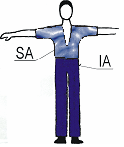 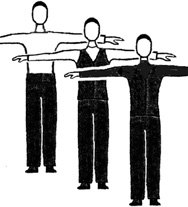 - เสื้อเชิ๊ตหรือชุดท่อนบน ใช้สีอะไรก็ได้รวมไปถึงผ้าหลากสี ยกเว้นสีผิวเนื้อหรือสีผิวหนัง สีที่ดูออกเป็นสี   เดียวกันกับสีผิวของผู้แข่งขันระหว่างทำการแข่งขัน (ร่วมกับการ ย้อมสีผิว) 	- ผ้าซีทรู  สามารถใช้ร่วมในการตกแต่งได้ แต่ไม่ใช่ใช้เป็นหลัก	- ผ้าซีทรูที่ใช้ต้องมีไม่เกิน 25 %	- เสื้อเชิ๊ตหรือชุดท่อนบนต้องสอดเข้าข้างใน ไม่อนุญาตให้ใส่เสื้อหรือชุดท่อนบนที่มีแขนกุด	- เสื้อเชิ๊ตเปิดได้ไม่เกินกระดูกหน้าอก - จะใส่เสื้อกั๊กเเจ๊กเก็ต หรือเเจ๊กเก็ตเอวลอย (Bolero Jacket) ด้วยก็ได้แต่ต้องเป็นสีเดียวกับกางเกงที่ใส่   จะผูกโบว์ไทน์ หูกระต่าย (Bowtie) หรือผ้าพันคอ (Scarf) ด้วยก็ได้	- ถ้าจะผูกผ้าพันคอจะต้องผูกให้กระชับและจะต้องสอดเข้าในเสื้อ	ทรงผม	   ควรเป็นทรงผมสั้น ถ้าผมยาวให้มัดเป็นหางม้าการแต่งกายสุภาพบุรุษ Standard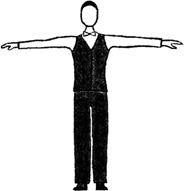 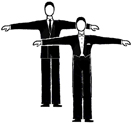 	กางเกงขายาวสีดำ หรือ สีกรมท่า ใส่กับเสื้อกั๊ก หรือกางเกงขายาวสีดำ หรือสีกรมท่า ใส่กับเจ๊กเก็ต  สวมร่วมกับเสื้อเชิ๊ตแขนยาว  และไทน์สีดำ หรือ เสื้อเชิ๊ตสีขาวคาดหูกระต่ายสีขาว  อนุญาตให้ใส่ที่หนีบไทน์เป็นโลหะได้  หรือ  ชุดหางยาว (Tail Suit) สีดำหรือสีกรมท่า พร้อมชุดประดับ (เสื้อเชิ้ต โบว์ไทน์ กระดุม ฯลฯ)			ฟิกเกอร์ที่ใช้ในการแข่งขัน ท่าแม่แบบฟิกเกอร์ที่ใช้ในการแข่งขัน Easy Bronzeฟิกเกอร์ที่ใช้ในการแข่งขัน ท่าแม่แบบฟิกเกอร์ที่ใช้ในการแข่งขัน Taloong Tempoฟิกเกอร์ ท่าแม่แบบ จังหวะ WaltzClosed Changes (Forward)Closed Changes (Backward)Closed Change (Turn to Left)Closed Change (Turn to Right)ฟิกเกอร์ที่ใช้ในการแข่งขัน Easy Bronzeฟิกเกอร์ที่ใช้ในการแข่งขัน Easy Bronzeฟิกเกอร์ที่ใช้ในการแข่งขัน Easy Bronzeฟิกเกอร์ที่ใช้ในการแข่งขัน Easy Bronzeจังหวะ Waltzจังหวะ Waltzจังหวะ Waltzจังหวะ Waltzลำดับชื่อของ เบสิคฟิกเกอร์จังหวะการนับจำนวนก้าว1234567891011Natural turnClosed ChangeReverse TurnClosed ChangeNatural turnOutside Change Natural Turn (End Facing D.W. New  L.O.D.)1 – 3 Natural TurnOutside Change End in P.P.Chasse from P.P.Natural Turn (End Facing D.W. New  L.O.D.)123 , 123123123 , 123123123123123 , 12312312312&3123 , 12363333363346ฟิกเกอร์ที่ใช้ในการแข่งขัน Easy Bronzeฟิกเกอร์ที่ใช้ในการแข่งขัน Easy Bronzeฟิกเกอร์ที่ใช้ในการแข่งขัน Easy Bronzeฟิกเกอร์ที่ใช้ในการแข่งขัน Easy Bronzeจังหวะ Tangoจังหวะ Tangoจังหวะ Tangoจังหวะ Tangoลำดับชื่อของ เบสิคฟิกเกอร์จังหวะการนับจำนวนก้าว1234567891011121314151617182 Walks  (L, R)Progressive LinkOpen PromenadeOpen Reverse Turn, Lady Outside, Open FinishProgressive Side Step1 Walk (R)Progressive LinkNatural Twist TurnClosed Promenade1 Walk (L)Rock Turn (R, L, R, L)Right Foot Rock (R, L, R)Back CorteBasic Reverse Turn2 Walks  (L, R)Progressive Side Step1 Walk (R)Progressive LinkSSQQSQQSQQS,QQSQQSSQQSQQS,QQSQQSSSQQSQQSSQQSQQS,QQSSSQQSSQQ2246312MS, L64143462312ฟิกเกอร์ ท่าแม่แบบ จังหวะ Cha Cha ChaTime StepsBasic in Place Closed Basic MovementOpen Basic Movementฟิกเกอร์ที่ใช้ในการแข่งขัน Easy Bronzeฟิกเกอร์ที่ใช้ในการแข่งขัน Easy Bronzeฟิกเกอร์ที่ใช้ในการแข่งขัน Easy Bronzeฟิกเกอร์ที่ใช้ในการแข่งขัน Easy Bronzeจังหวะ Cha Cha Chaจังหวะ Cha Cha Chaจังหวะ Cha Cha Chaจังหวะ Cha Cha Chaลำดับชื่อของ เบสิคฟิกเกอร์จังหวะการนับจำนวนก้าว123456789101112Basic Movement1 – 5 Basic MovementAlemanaHand to HandSpot Turn to LeftFanHockey Stick1 – 2 Basic MovementThree Cha Cha Cha (Backward)6 – 7 Basic MovementThree Cha Cha Cha (Forward)1 – 5 Basic Movement234&1 , 234&1234&1234&1234&1 , 234&1 ,234&1234&1234&1 , 234&1234&1 , 234&1234&1 , 2&3, 4&1234&1 , 2&3, 4&1234&11055155101029295ฟิกเกอร์ที่ใช้ในการแข่งขัน Easy Bronzeฟิกเกอร์ที่ใช้ในการแข่งขัน Easy Bronzeฟิกเกอร์ที่ใช้ในการแข่งขัน Easy Bronzeฟิกเกอร์ที่ใช้ในการแข่งขัน Easy Bronzeจังหวะ Rumbaจังหวะ Rumbaจังหวะ Rumbaจังหวะ Rumbaลำดับชื่อของ เบสิคฟิกเกอร์จังหวะการนับจำนวนก้าว12345678910111213Basic Movement1 – 3 Basic MovementAlemana (Under Arm Turn)Hand to HandSpot Turn to Left1 – 3 Basic MovementCuban RockFanHockey Stick1 –3 Basic MovementBack Ward WalksAlemana , Finish M and L Brush step Side step2341 , 2341234123412341 , 2341 ,23412341234123412341 , 2341 2341 , 2341 234123 , 412 , 34123412341 , 2341 6339333663636Taloong Tempo" Amalgamated Basic Figures1.  Basic movement        			234&1,234&1,234&1,234&12.  Shoulder to Shoulder 			234&1,234&1,234&1,234&13.  Underarm turn  Partner outside      	234&14.  Backward half of basic movement 	234&15.  Hand to Hand          			234&1,234&1,234&1,234&1          6.  Spot turn to left                              	234&17.  Backward half of basic movement          234&18.  PP & CPP  Lock      			234&1,234&1,234&1,234&19.  Spot turn to left                        		234&110.  Open Basic movement. 			234&1,234&1,234&111.  Side Basic                               		234&1,234&1     12.  Three step turn                      		234&1,234&113.  Basic movement                   		234&1,234&114.  New York					234&1,234&1,234&1,234&1            15.  Spot turn.                               		234&1Repeat from code No.1เทคนิคเฉพาะ และฟุตเวิร์ค ของท่าแม่แบบจังหวะ "ตะลุง เทมโป" ให้ดูได้ที่ Facebook ของสมาคมกีฬาลีลาศแห่งประเทศไทย TDSA Thailand DanceSport